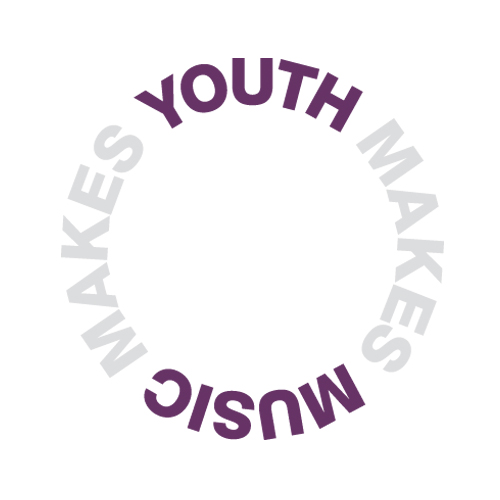 Youth Music Programme Evaluation ReportGuidanceYouth Music asks all Youth Music Programme grantholders to submit a final evaluation report as part of their grant requirements. There are several reasons why this is a grant requirement:for monitoring purposes, to ensure that the work has been delivered in line with the funding agreement;to encourage grantholders to reflect on their project, capture progress towards their intended outcomes, and synthesise the impact of their programme;  to generate learning about what does and doesn’t work; to enable Youth Music to demonstrate the impact of its work across the funded portfolio.Word limits on this form represent a maximum, rather than an expected, amount.Completing Your Form:Whilst completing this form, you will need to refer back to your:Application formsBudget (submitted with your Stage 2 application) Risk analysis form (submitted with your Stage 2 application)Upon submission of this form, we will review the information and, if necessary, release your next payment within 30 working days. At this point we will also inform you if any changes have been approved. Should the process be delayed for any reason, we will be in touch to let you know why.Thank you for taking the time to complete this evaluation report.Section 1: MonitoringActivitiesThis section asks for information about your project delivery.  It has been designed for monitoring purposes, so we can check that you have delivered your project in line with your original proposal.Section 2: EvaluationIn your application to Youth Music, you provided us with outcomes, indictors, and sources of evidence to detail what changes you planned to bring about through your programme of work (outcomes), how you would know if these changes were happening (indicators), and how you would evidence these changes (sources of evidence). This section asks you to reflect on your outcomes and indicators and analyse the extent to which you have met your intended outcomes. Youth Music recognises that projects do not always run to plan, and we would encourage to be honest about your experiences – there is as much to be learnt from what did not go well as what went well!You are required to report against the Youth Music Programme’s Generic Outcomes across your entire programme of work and against the module-specific and applicant-set outcomes for each module of work. You can find a table of the module-specific outcomes in the appendix (at the end of this document) and copy the applicable outcomes into the relevant sections of this form. Module 1Module 2 (only if relevant; otherwise, skip ahead to Section 3)Additional Outcomes
If you have any evaluative material you would like to include to support your findings (e.g. commissioned evaluations, data collection tools) or any resources produced as part of your project you will be able to upload them to the online form. Section 3: Looking AheadSection 4: Communications and PRThis section is not a mandatory part of your report; however, the information you provide is very helpful to us. It is used by our Development Team to help fundraise for Youth Music projects and to demonstrate the impact of our work.  Appendix: Module-Specific OutcomesURNOrganisation nameProject titleProject start dateProject end dateReport author (name, job title)Email addressDate submittedPlease summarise the activities and outputs you have delivered over the course of this grant, highlighting any changes that have occurred or activities listed in your application form that have not been delivered. This should be a synopsis of your entire project, including not just music-making activities, but also strategic work such as workforce development and practice-sharing. In responding to this question, you may find it helpful to refer to the activity plan outlined in your Stage 1 application, the programme timeline outlined in your Stage 2 application, and any previous reports submitted to Youth Music.  (600 words max)What challenges did you encounter in this project? What steps did you take to address them? You may wish to refer back to your risk analysis submitted with your Stage 2 application and update this form for your own organisational use (you are not required to submit a copy to us). It is recommended that you separate out the different types of challenges you may have encountered under thematic subheadings.(300 words max)Have there been any changes in the external environment that have impacted on your organisation (positively or negatively) over the period of this grant? (300 words max)Is there anything else you want to tell us? (300 words max)Generic Outcome 1 To improve the quality and standards of music delivery for children and young peopleIndicators and sources of evidence for outcome 1Insert generic outcome 1 indicators from applicationInsert generic outcome 1 sources of evidence from applicationWhat do your indicators and sources of evidence tell you about your progress toward this outcome? You may wish to include details of how you collected the evidence, when you collected it, how many people you surveyed, and how many people responded. In your response make sure you give a sense of the ‘distance travelled’, for example by comparing baseline assessments and final assessments. For each indicator, specify which sources of evidence you used. Indicator and source of evidence 1 (150 words max)Indicator and source of evidence 2 (150 words max)Indicator and source of evidence 3 (150 words max)Reflecting on the above, summarise what the indicators collectively demonstrate about your progress toward this outcome. In your discussion, you may wish to consider the strengths and limitations of the data you collected and any anomalies in your findings. Do all your indicators suggest movement in the same direction? If not, can you suggest why? (300 words max)To what extent would you say that you have achieved this outcome across the majority of participants?           Reflecting on your progress against this outcome, were any of your activities or approaches particularly successful or unsuccessful in enabling achievement of your outcomes? (300 words max)Generic Outcome 2To embed learning and effective practice in host and partner organisations and share practice beyond the projectIndicators and sources of evidence for outcome 2Insert generic outcome 2 indicators from applicationInsert generic outcome 2 sources of evidence from applicationWhat do your indicators and sources of evidence tell you about your progress toward this outcome? You may wish to include details of how you collected the evidence, when you collected it, how many people you surveyed, and how many people responded. In your response make sure you give a sense of the ‘distance travelled’, for example by comparing baseline assessments and final assessments. For each indicator, specify which sources of evidence you used.Indicator and source of evidence 1 (150 words max)Indicator and source of evidence 2 (150 words max)Indicator and source of evidence 3 (150 words max)Reflecting on the above, summarise what the indicators collectively demonstrate about your progress toward this outcome. In your discussion, you may wish to consider the strengths and limitations of the data you collected and any anomalies in your findings. Do all your indicators suggest movement in the same direction? If not, can you suggest why?  (300 words max)To what extent would you say that you have achieved this outcome across the majority of participants?           Reflecting on your progress against this outcome, were any of your activities or approaches particularly successful or unsuccessful in enabling achievement of your outcomes? (300 words max)Module-Specific Outcome 3Insert module-specific outcome 3Indicators and sources of evidence for module-specific outcome 3Insert module-specific outcome 3 indicators from applicationInsert module-specific outcome 3 sources of evidence from applicationWhat do your indicators and sources of evidence tell you about your progress toward this outcome? You may wish to include details of how you collected the evidence, when you collected it, how many people you surveyed, and how many people responded. In your response make sure you give a sense of the ‘distance travelled’, for example by comparing baseline assessments and final assessments. For each indicator, specify which sources of evidence you used. Indicator and source of evidence 1 (150 words max)Indicator and source of evidence 2 (150 words max)Indicator and source of evidence 3 (150 words max)Reflecting on the above, summarise what the indicators collectively demonstrate about your progress toward this outcome. In your discussion, you may wish to consider the strengths and limitations of the data you collected and any anomalies in your findings. Do all your indicators suggest movement in the same direction? If not, can you suggest why? (300 words max)To what extent would you say that you have achieved this outcome across the majority of participants?           Reflecting on your progress against this outcome, were any of your activities or approaches particularly successful or unsuccessful in enabling achievement of your outcomes? (300 words max)Module-Specific Outcome 4Insert module-specific outcome 4Indicators and sources of evidence for module-specific outcome 4Insert module-specific outcome 4 indicators from applicationInsert module-specific outcome 4 sources of evidence from applicationWhat do your indicators and sources of evidence tell you about your progress toward this outcome? You may wish to include details of how you collected the evidence, when you collected it, how many people you surveyed, and how many people responded. In your response make sure you give a sense of the ‘distance travelled’, for example by comparing baseline assessments and final assessments. For each indicator, specify which sources of evidence you used.Indicator and source of evidence 1 (150 words max)Indicator and source of evidence 2 (150 words max)Indicator and source of evidence 3 (150 words max)Reflecting on the above, summarise what the indicators collectively demonstrate about your progress toward this outcome. In your discussion, you may wish to consider the strengths and limitations of the data you collected and any anomalies in your findings. Do all your indicators suggest movement in the same direction? If not, can you suggest why?  (300 words max)To what extent would you say that you have achieved this outcome across the majority of participants?           Reflecting on your progress against this outcome, were any of your activities or approaches particularly successful or unsuccessful in enabling achievement of your outcomes? (300 words max)Applicant-Set Outcome 5Insert applicant-set outcome Indicators and sources of evidence for outcome 5Insert applicant-set outcome 5 indicators from applicationInsert applicant-set outcome 5 sources of evidence from applicationWhat do your indicators and sources of evidence tell you about your progress toward this outcome? You may wish to include details of how you collected the evidence, when you collected it, how many people you surveyed, and how many people responded. In your response make sure you give a sense of the ‘distance travelled’, for example by comparing baseline assessments and final assessments. For each indicator, specify which sources of evidence you used.Indicator and source of evidence 1 (150 words max)Indicator and source of evidence 2 (150 words max)Indicator and source of evidence 3 (150 words max)Reflecting on the above, summarise what the indicators collectively demonstrate about your progress toward this outcome. In your discussion, you may wish to consider the strengths and limitations of the data you collected and any anomalies in your findings. Do all your indicators suggest movement in the same direction? If not, can you suggest why? (300 words max)To what extent would you say that you have achieved this outcome across the majority of participants?           Reflecting on your progress against this outcome, were any of your activities or approaches particularly successful or unsuccessful in enabling achievement of your outcomes? (300 words max)Module-Specific Outcome 3Insert module-specific outcome 3Indicators and sources of evidence for module-specific outcome 3Insert module-specific outcome 3 indicators from applicationInsert module-specific outcome 3 sources of evidence from applicationWhat do your indicators and sources of evidence tell you about your progress toward this outcome? You may wish to include details of how you collected the evidence, when you collected it, how many people you surveyed, and how many people responded. In your response make sure you give a sense of the ‘distance travelled’, for example by comparing baseline assessments and final assessments. For each indicator, specify which sources of evidence you used. Indicator and source of evidence 1 (150 words max)Indicator and source of evidence 2 (150 words max)Indicator and source of evidence 3 (150 words max)Reflecting on the above, summarise what the indicators collectively demonstrate about your progress toward this outcome. In your discussion, you may wish to consider the strengths and limitations of the data you collected and any anomalies in your findings. Do all your indicators suggest movement in the same direction? If not, can you suggest why? (300 words max)To what extent would you say that you have achieved this outcome across the majority of participants?           Reflecting on your progress against this outcome, were any of your activities or approaches particularly successful or unsuccessful in enabling achievement of your outcomes? (300 words max)Module-Specific Outcome 4Insert module-specific outcome 4Indicators and sources of evidence for module-specific outcome 4Insert module-specific outcome 4 indicators from applicationInsert module-specific outcome 4 sources of evidence from applicationWhat do your indicators and sources of evidence tell you about your progress toward this outcome? You may wish to include details of how you collected the evidence, when you collected it, how many people you surveyed, and how many people responded. In your response make sure you give a sense of the ‘distance travelled’, for example by comparing baseline assessments and final assessments. For each indicator, specify which sources of evidence you used.Indicator and source of evidence 1 (150 words max)Indicator and source of evidence 2 (150 words max)Indicator and source of evidence 3 (150 words max)Reflecting on the above, summarise what the indicators collectively demonstrate about your progress toward this outcome. In your discussion, you may wish to consider the strengths and limitations of the data you collected and any anomalies in your findings. Do all your indicators suggest movement in the same direction? If not, can you suggest why?  (300 words max)To what extent would you say that you have achieved this outcome across the majority of participants?           Reflecting on your progress against this outcome, were any of your activities or approaches particularly successful or unsuccessful in enabling achievement of your outcomes? (300 words max)Applicant-Set Outcome 5Insert applicant-set outcome Indicators and sources of evidence for outcome 5Insert applicant-set outcome 5 indicators from applicationInsert applicant-set outcome 5 sources of evidence from applicationWhat do your indicators and sources of evidence tell you about your progress toward this outcome? You may wish to include details of how you collected the evidence, when you collected it, how many people you surveyed, and how many people responded. In your response make sure you give a sense of the ‘distance travelled’, for example by comparing baseline assessments and final assessments. For each indicator, specify which sources of evidence you used.Indicator and source of evidence 1 (150 words max)Indicator and source of evidence 2 (150 words max)Indicator and source of evidence 3 (150 words max)Reflecting on the above, summarise what the indicators collectively demonstrate about your progress toward this outcome. In your discussion, you may wish to consider the strengths and limitations of the data you collected and any anomalies in your findings. Do all your indicators suggest movement in the same direction? If not, can you suggest why? (300 words max)To what extent would you say that you have achieved this outcome across the majority of participants?           Reflecting on your progress against this outcome, were any of your activities or approaches particularly successful or unsuccessful in enabling achievement of your outcomes? (300 words max)Were there any unexpected outcomes arising from your project? If so, please tell us what they were – along with any evidence you have to substantiate your findings.  (300 words max)What are the priorities for your organisation in continuing to meet the needs of this target group? (300 words max)To what extent has this grant and programme led to developments in local infrastructure or affected changes in local policy? (300 words max) Is there anything else you want to tell us? (300 words max)Music, videos and film footagePlease include links to any music or videos that you wish to share with Youth Music, along with a brief description of each. We prefer to receive recordings in the form of links to your YouTube or Soundcloud page, although we can also accept MP3 recordings if you do not have a website. By providing these links and attachments, you grant Youth Music permission to use them in our fundraising and communications materials.                                                                    (300 words max)Photographs Please include links to or attachments of any photographs that you wish to share with Youth Music, following these specifications: Send in .jpg, .tif or .png format.Include any credit you would like us to use, e.g. photographer’s name or organisation’s name.Include a caption if possible, e.g. ‘This photo shows young people composing their own rap lyrics at a workshop MusicBase held with professional rapper MC X’.Do not provide photographs unless you have appropriate permission to share and for the photos to be used publicly (you must be able, upon request, to produce evidence of consent for filming or taking photos of children under the age of 18).(300 words max) I declare that my organisation has the appropriate permissions for these documents to be used externally.Case studyPlease include a case study of a participant in your project, including the following information:Include a brief description of the project and the music-making activities.Explain the characteristics of the participant (e.g. age, gender, any challenging circumstances faced).  Describe the positive changes (outcomes) for the participant that have come about as a result of music-making.Include first-person quotes where possible, e.g. from the participant and/or their music leaders, parents/carers, etc.Ideally include the young person’s real first name and a high-quality photo (unless it has to be anonymous for child protection reasons, etc.).Include examples of the young person’s music (e.g. SoundCloud or YouTube link) if possible. We ask that you have appropriate permissions for case studies (if they are not anonymous). Youth Music can provide you with a consent form template upon request. (500 words max) Please check this box if you would be happy for Youth Music to contact you to develop this case study further for external purposes.   QuotesPlease share any quotes from participants, carers, or staff about the need for support and the impact of Youth Music funding. Be sure to include the name of the person and his or her relationship to the project. You may wish to consider sharing quotes from a range of different stakeholders to demonstrate the different experiences from different perspectives. By providing these quotes, you grant Youth Music permission to use them in our fundraising and communications materials. You may have already provided quotes as indicators.  If so, it is fine to copy and paste them into this section.  (500 words max)ModuleModule-Specific Outcome 1Module Specific-Outcome 2Applicant-Set OutcomeCreating Environments for Music ProgressionTo improve children and young people’s musical development and enhance their musical potentialTo improve the ability of organisations and individuals who support these children and young people to create and maintain effective progression environmentsSet by applicantEarly Years Children at Elevated RiskTo improve the personal, social, and emotional development of young children at higher risk of delay through participation in creative musical activityTo improve the communication, language and literacy  development of young children at higher risk of delay through participation in creative musical activitySet by applicantElevated RiskTo develop the creative, expressive, and musical ability of children and young peopleTo improve children and young people’s self-efficacy (i.e. self-esteem, skills, engagement, and confidence) and resilience to challenging circumstancesSet by applicantExcellence through Group SingingTo develop the singing skills and singing confidence of children and young people from a wide range of backgroundsTo develop children and young people’s personal, social, and leadership skills through the pursuit of musical excellenceSet by applicantMusic-Based MentoringTo improve the life chances of children and young people in challenging circumstancesthrough musical, personal, social, and emotional developmentTo improve the skills, knowledge and ability of music education professionals and non-music-specific youth and social support professionals in music-based mentoringSet by applicantNetworkingTo create and maintain groups of strategic networked individuals and organisations whose expertise around particular areas of work iseasily accessed and sharedTo improve the music-making offer to children and young people through effectiveunderstanding of their needs and the creation of network-based solutionsSet by applicantOpen ModuleSet by applicantSet by applicantSet by applicantSpotlightingTo increase organisations’ and individuals’ capacity to identify, record, evaluate, and sharetheir effective practiceTo have raised awareness in music education providers (and other relevant stakeholders) of effective and current music-making practicesSet by applicantYoung Music LeadershipTo increase engagement of young people in youth-led musical activity, leadership, and decision-makingTo improve young people’s transferable skills, including in music, leadership and decision-makingSet by applicant